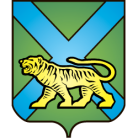 ТЕРРИТОРИАЛЬНАЯ ИЗБИРАТЕЛЬНАЯ КОМИССИЯ
ГОРОДА УССУРИЙСКАРЕШЕНИЕг. Уссурийск17. 40 часовОб отказе в регистрации кандидата в депутаты Законодательного Собрания Приморского края по одномандатному избирательному округу № 6Ковалевой С.В.В соответствии с п. 5 части 7 статьи 49 Избирательного кодекса Приморского края  и в связи с непредставлением Ковалевой Светланой Васильевной документов, необходимых для регистрации в качестве кандидата на выборах депутатов Законодательного Собрания Приморского края территориальная избирательная комиссия города Уссурийска, на которую решением Избирательной Комиссии Приморского края от 25 мая 2018 года      № 77/778 возложены полномочия окружной избирательной комиссии одномандатного избирательного округа № 6 по выборам депутатов Законодательного Собрания Приморского краяРЕШИЛА:Отказать в регистрации кандидата в депутаты Законодательного Собрания Приморского края по одномандатному избирательному округу № 6, Ковалевой Светлане Васильевне в связи с непредставлением документов, необходимых для регистрации кандидата.Выдать Ковалевой Светлане Васильевне заверенную копию настоящего решения в течение одних суток с момента его принятия.  Разместить настоящее решение на официальном сайте администрации Уссурийского городского округа в разделе «Территориальная избирательная комиссия города Уссурийска» в информационно-телекоммуникационной сети «Интернет».Председатель комиссии					             О.М. МихайловаСекретарь комиссии				                                         Н.М. Божко8 августа 2018 года                       № 108/776